Warszawa, 2021-04-02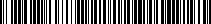 UNP:GIP-21-19438GIP-GPP.0301.10.2021.1Pani/Pan								Okręgowy Inspektor Pracy								- wszyscy -Szanowni Państwo,w związku ze zgłaszanymi pytaniami dotyczącymi możliwości częściowego wypowiadania układów zbiorowych pracy, uprzejmie informuję:Przepisy Kodeksu pracy dotyczące układów zbiorowych odrębnie i kompleksowo regulują kwestie zawierania, zmiany i rozwiązywania układów zbiorowych pracy. W okresie obowiązywania układu jego zmiana możliwa jest w oparciu o przepis art. 2419 § 1 Kodeksu pracy, tj. w drodze protokołów dodatkowych do układu. Protokołem dodatkowym strony mogą zmienić postanowienia układu, uchylić niektóre z nich lub wprowadzić dodatkowe rozwiązania prawne. Do protokołów dodatkowych stosuje się odpowiednio przepisy dotyczące układu. Oznacza to, że protokół jest zawierany w trybie przewidzianym dla zawarcia układu (uprawnione podmioty występują z inicjatywą zawarcia protokołu, rokowania – w razie ich podjęcia - powinny być  prowadzone z poszanowaniem reguł określonych w art. 2413 i art. 2414 Kodeksu pracy, zawarcie protokołu następuje w formie pisemnej), podlega takiej procedurze rejestracyjnej, jak układ zbiorowy pracy (organ rejestrujący bada prawidłowość zawarcia protokołu dodatkowego i zgodność z prawem jego postanowień), podlega wpisowi do rejestru układów oraz wchodzi w życie w terminie w nim określonym, nie wcześniej jednak niż z dniem zarejestrowania. Z dniem wejścia w życie protokołu ulegają zmianie postanowienia układu, których dotyczył protokół dodatkowy.Na gruncie ustawowej regulacji dopuszczalna jest również czasowa modyfikacja treści układu poprzez zawarcie porozumienia stron układu zakładowego o zawieszeniu stosowania układu, w całości lub części. Wówczas na mocy art. 24127 § 3 Kodeksu pracy w zakresie i przez czas ustalony w tym porozumieniu nie stosuje się z mocy prawa wynikających z układu warunków umów o pracę. Nie oznacza to ich formalnej derogacji, gdyż po upływie okresu zawieszenia z mocy prawa zostają one reaktywowane. W niektórych opiniach wskazuje się, iż w prawie definitywnego wypowiedzenia całego układu zbiorowego pracy mieści się też prawo do wypowiedzenia ograniczonego. Należy jednak zauważyć, iż przepis art. 2417 § 1 pkt 3 Kodeksu pracy odnosi się do wypowiedzenia układu, a nie jego części. Jeżeli ustawodawca dopuszcza możliwość stosowania niektórych rozwiązań przewidzianych w dziale jedenastym w odniesieniu do części układu, wówczas znajduje to odzwierciedlenie w treści normy prawnej (jak np. w przypadku porozumienia o stosowaniu układu na podstawie art. 24110 § 1 Kodeksu pracy dopuszczalne jest stosowanie układu w części; także w przypadku zawarcia porozumienia o zawieszeniu stosowania układu w oparciu o art. 24127 § 1 Kodeksu pracy przewidziana jest możliwość zawieszenia stosowania układu lub niektórych jego postanowień). Z uwagi na brak przepisu dopuszczającego taką możliwość należy przyjąć, że zmian w treści układu można dokonywać jedynie w drodze protokołów dodatkowych.Należy też zaznaczyć, że wśród informacji podlegających wpisowi do rejestru układów, wskazanych w § 9 ust. 1 rozporządzenia Ministra Pracy i Polityki Społecznej z dnia  w sprawie trybu postępowania w sprawie rejestracji układów zbiorowych pracy, prowadzenia rejestru układów i akt rejestrowych oraz wzorów klauzul rejestracyjnych i kart rejestrowych (Dz.U. Nr 34, poz. 408) wymienione zostały informacje dotyczące m. in. wypowiedzenia czy rozwiązania układu. W ww. przepisie brak jest informacji dotyczącej wypowiedzenia układu zbiorowego w części.Mając powyższe na względzie należy uznać za nieprawidłową wykładnię przepisu art. 2417 § 1 pkt 3 Kodeksu pracy polegającą na przyjęciu wnioskowania a maiori ad minus podczas stosowania tego przepisu, a co za tym idzie, uznania za zgodne z prawem wypowiedzenia układu zbiorowego pracy w części. Przywołany w judykaturze (wyrok Sądu Okręgowego w Gliwicach z dnia 22 kwietnia 2016 r., VIII Pa 215/15) argument, iż skutki wypowiedzenia całkowitego są dalej idące niż skutki wypowiedzenia częściowego, a więc nie ma powodu aby wykluczać dopuszczalność preferowania środka łagodniejszego – częściowego wypowiedzenia (wnioski te odnosiły się do porozumienia zbiorowego innego niż układ), w razie jego akceptacji usprawiedliwiałby pozasystemowe dokonywanie zmian treści układów. Uznanie za dopuszczalne możliwości wypowiadania niektórych postanowień układu mogłoby prowadzić do pozbawienia pracowników uprawnień wynikających z układu, korzystniejszych niż przepisy prawa pracy, w drodze jednostronnej czynności prawnej, z pominięciem rokowań ze związkami zawodowymi. Przeczyłoby to założeniu leżącemu u podstaw regulacji układowej, przewidującemu uzgadnianie treści układu i jego zmianę w drodze negocjacji obu stron układu.Warto przytoczyć w tym miejscu uchwałę Sądu Najwyższego z dnia 22 lutego 2008 r. (I PZP 12/07), w uzasadnieniu której Sąd Najwyższy zaznaczył, iż znaczenie podstawowe ma normatywny charakter układu zbiorowego pracy co do ustanowionych warunków płacowych. Jego zmiana powodowana pogorszeniem sytuacji finansowej może nastąpić tylko w trybie określonym w ustawie (art. 2419 § 1 Kodeksu pracy). Po zmianie postanowienia układu mniej korzystne dla pracowników wprowadza się w drodze wypowiedzenia dotychczasowych warunków umów o pracę lub innych aktów stanowiących podstawę nawiązania stosunków pracy (art. 24113 § 2 Kodeksu pracy). Gdy idzie o interes pracodawcy, to w prawie o układach zbiorowych pracy występują mechanizmy dostosowujące rozwiązania układowe do zmieniającej się sytuacji finansowej. Pracodawca ma możliwość wypowiedzenia układu - art. 2417 Kodeksu pracy Strony układu mogą też zawrzeć porozumienie o zawieszeniu układu, w całości lub w części, na czas dopuszczony w ustawie (art. 24127 Kodeksu pracy). Nie jest również wykluczone przyjęcie w układzie takiego rozwiązania, które określi warunki płacowe i bezpośrednio indywidualne prawo pracownika do świadczenia w zależności od zakładanych parametrów ekonomicznych (sytuacji finansowej pracodawcy). Pracodawca nie ma natomiast możliwości odstąpienia od układu (także choćby w części) odwołując się do zmiany okoliczności (swoistej klauzuli rebus sic stantibus). Instytucja taka istniała, przy określonych warunkach, w ustawie z dnia 14 kwietnia 1937 r. o układach zbiorowych pracy (Dz. U. Nr 31, poz. 242 ze zm.), lecz o odstąpieniu od układu decydował rozjemca i wśród innych przesłanek wymagana była znaczna zmiana ogólnych warunków gospodarczych od daty zawarcia układu, której strony nie mogły przewidzieć, a więc nie taka, której wystąpienie strony zakładają i przewidują w układzie. Reasumując Sąd stwierdził, że układ zbiorowy pracy podlega ustawowemu prawu o układach zbiorowych pracy, co oznacza, że jego stosowanie warunkuje prawidłowa wykładnia norm układowych, natomiast jego modyfikacja dozwolona jest tylko w sposób w prawie tym określony. Zmiana układu może nastąpić tylko w formie protokołu dodatkowego (art. 2419 Kodeksu pracy). Również w wyroku z dnia 22 sierpnia 2018 r. (III PK 60/17, OSNP nr 3 z 2019 r. poz. 27) Sąd Najwyższy, odnosząc się do kwestii modyfikacji układu zbiorowego pracy, a w każdym razie do częściowego pozbawienia jego skuteczności przez późniejsze inne niż układ porozumienie zbiorowe, wskazał, iż z obowiązujących przepisów wynika, że treść tego rodzaju aktu prawnego (tzn. układu) można zmienić tylko w sposób enumeratywnie wskazany. Zgodnie z art. 2919 § 1 Kodeksu pracy zmiany do układu wprowadza się w drodze protokołów dodatkowych, które podlegają rejestracji. Rozwiązanie to spełnia funkcję gwarancyjną, porządkującą, a przede wszystkim kształtuje transparentność „prawa wewnętrznego”.Podkreślenia przy tym wymaga, że zakładowy układ zbiorowy pracy jest nie tylko porozumieniem zbiorowym zawieranym przez związki zawodowe i pracodawcę, ma on jednocześnie charakter normatywny. W doktrynie wskazuje się (S. Wronkowska, M. Zieliński Komentarz do zasad techniki prawodawczej, Wydawnictwo Sejmowe, Warszawa 2004, str. 180-181), że używane w prawoznawstwie określenie „zmiana prawa” rozumiane jest jako zmiana poszczególnego przepisu prawnego albo zmiana dokonywana w zbiorze: w akcie normatywnym, który można ujmować jako zbiór przepisów prawnych, czy w systemie tego rodzaju aktów. W pierwszym przypadku zmiana może polegać na tym, że zmienia się kształt (brzmienie) lub treść przepisu. Zmiana brzmienia przepisu nie musi pociągać za sobą zmiany treści normy w nim wyrażonej (…) Natomiast zmiana treści przepisu następuje przez zmianę jego brzmienia i wyraża się w tym, że zmienia się treść normy wyrażonej w tym przepisie lub zmienia się treść wielu norm, jeżeli zmieniony przepis miał np. charakter przepisu modyfikującego treść innych przepisów. W drugim przypadku zmiana polega na tym, że dokonuje się zmiany w całym zbiorze. Każdy akt normatywny można ujmować jako zbiór przepisów prawnych. Zmiana aktu normatywnego, jako zbioru przepisów polega na:dodaniu do tego zbioru nowych przepisów,wyeliminowaniu z tego zbioru jakiś przepisów,zastąpieniu jakiś przepisów przepisami o innym brzmieniu lub innej treści.Tak też stanowi § 82 rozporządzenia Prezesa Rady Ministrów z dnia 20 czerwca 2002 r. w sprawie „Zasad techniki prawodawczej” (Dz. U. z 2016 r. poz. 283), a mianowicie, że zmiana (nowelizacja) ustawy polega na uchyleniu niektórych jej przepisów, zastąpieniu niektórych jej przepisów przepisami o innej treści lub brzmieniu albo dodaniu do niej nowych przepisów. Zatem wypowiedzenie niektórych postanowień układu prowadziłoby de facto do ich uchylenia, a to oznaczałoby zmianę układu. Zmiany do układu natomiast, zgodnie z art. 2419 § 1  Kodeksu pracy, wprowadza się w drodze protokołów dodatkowych do układu.Reasumując, strony układu mogą modyfikować jego treść wyłącznie w sposób wskazany w przepisach działu jedenastego Kodeksu pracy. Każda ze stron jest również uprawniona do wypowiedzenia układu. Przytoczony powyżej przepis art. 2417 Kodeksu pracy przewiduje możliwość wypowiedzenia układu zbiorowego pracy – jako całości, a nie dokonania wypowiedzenia części jego postanowień (wypowiedzenia częściowego). W ocenie Głównego Inspektoratu Pracy, dopuszczenie możliwości dokonania wypowiedzenia częściowego układu zbiorowego pracy wymagałoby zmian legislacyjnych, w wyniku których w przepisach działu jedenastego Kodeksu pracy znalazłaby się norma prawna zezwalająca na takie działanie jednej ze stron układu zbiorowego pracy.W obowiązującym obecnie stanem prawnym taka norma nie istnieje, stąd też nie można w omawianym przypadku domniemywać zezwolenia ustawodawcy na zmianę układu zbiorowego pracy poprzez dokonanie wypowiedzenia częściowego jego postanowień, tj. wolą tylko jednej ze stron układu.Z poważaniem,Dariusz MińkowskiZ-ca Głównego Inspektora Pracy/-podpisano elektronicznie-/